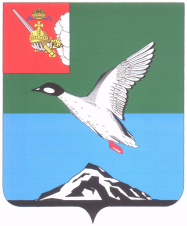 АДМИНИСТРАЦИЯ ЧЕРЕПОВЕЦКОГО МУНИЦИПАЛЬНОГО РАЙОНАП О С Т А Н О В Л Е Н И Ег. ЧереповецОб изменении вида разрешенного использованияземельного участкаВ соответствии со статьей 37 Градостроительного кодекса Российской Федерации, Федеральным законом от 06.10.2003 № 131-ФЗ «Об общих принципах организации местного самоуправления в Российской Федерации», приказом Минэкономразвития России от 01.09.2014 № 540 «Об утверждении классификатора видов разрешенного использования земельных участков», 
на основании обращения Сизяевой Е.В. от 15.05.2019 № 2335/1-09ПОСТАНОВЛЯЮ:Изменить вид разрешенного использования земельного участка с кадастровым номером 35:22:0105038:110, общей площадью 31 000 кв.м, расположенного по адресу: Вологодская область, Череповецкий район, Ивановский сельсовет, в районе д. Старое Захарово, «в ведении Ивановского с/п» на вид разрешенного использования земельного участка «растениеводство».Изменить вид разрешенного использования земельного участка с кадастровым номером 35:22:0105038:109, общей площадью 116 305 кв.м, расположенного по адресу: Вологодская область, Череповецкий район, Ивановский сельсовет, в районе д. Старое Захарово, «в ведении Ивановского с/п» на вид разрешенного использования земельного участка «растениеводство».Опубликовать настоящее постановление в газете «Сельская новь» и разместить на официальном сайте Череповецкого муниципального района в информационно-телекоммуникационной сети Интернет.Руководитель администрации района                                            А.С. Сергушевот 19.06.2019                                                     № 957